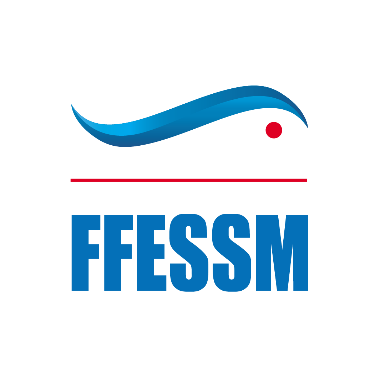 Je soussigné(e) (Nom, Prénom) : ________________________________________________Agissant en qualité de * : 	             Père		                     Mère	TuteurAutorise (Nom, Prénom) :           _________________________________________________A pratiquer l’activité (préciser) : _________________________________________________A participer à la manifestation suivante : __________________________________________Dates de la manifestation :           Début : --/--/----                         Fin : --/--/----Fait à : _____________________   Le : --/--/----      Signature : *Cocher la case correspondante.Je soussigné(e) (Nom, Prénom) : ________________________________________________Agissant en qualité de * : 	             Père		                     Mère	TuteurAutorise (Nom, Prénom) :           _________________________________________________A pratiquer l’activité (préciser) : _________________________________________________A participer à la manifestation suivante : __________________________________________Dates de la manifestation :           Début : --/--/----                         Fin : --/--/----Fait à : _____________________   Le : --/--/----      Signature : *Cocher la case correspondante.